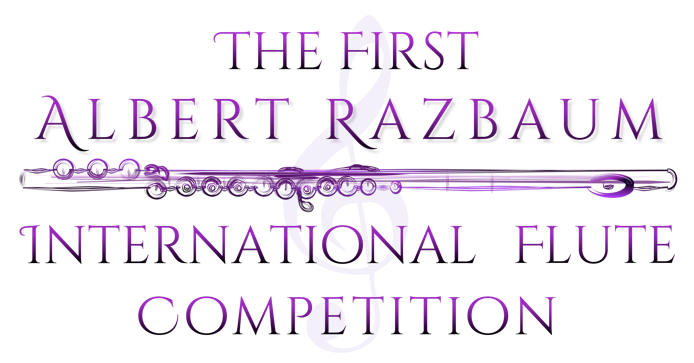 REGLAMENTOf the 1st Albert Razbaum International Flute Competition  8-15 June 2020MOSCOWCONDITIONS-    The event will be held at Alexandr Skriabin museum (Bolshoy Nikolopeskovskiy pereulok, 11)Flutists aged from 16 to 32 can take part in the competition. Deadline for sending applications is the 1st of March 2020.The following documents should be attached to the application form:- copy of the passport or a valid ID                                                                                                                         - proof of the payment for the entrance fee- 2 recommendation letters written by two well-known musicians                                                                                   - one photo of good quality (.jpg)                                                                                                     All the documents need to be sent on the following address: competitionmfc@gmail.comThe documents sent after the deadline will not be considered.      Living costs and accomodation for the participants and their pianists during the period of the competition is organised by the participants. The entrance fee is:  60 Euros.                                                                                                      The amount should be paid in full on the account of the Moscow Flute Center by March 1 2020 In case of cancellation of participation the entrance fee will not be refunded.For the participants who are chosen for the live audition the registration fee is:         30 Euros. The registration fee needs to be paid by April 20 2020 Programme: Preliminary round (by video) Gabriel Faure​ ​ ​- «Fantaisie» op.79 for flute and pianoFirst round (Live audition)1) Georg Philipp​ Telemann​ ​ - «Fantasia» for solo flute /one from 12 to be chosen/ 2) Edison Denisov​ - «Prelude and Aria» for Flute and Piano3) Philippe Gaubert - «Nocturne et Allegro Scherzando» for FluteSecond round (Live audition)1) choose​ one of the following compositions:a. Theobald Boehm - «Fantasy sur des air eccossaise» op.25b. Anatoli Samonov - «Sonata» for Flute and Piano2) W. A. Mozart - «Sonata» k304 (any edition or arrangement)3) Yuko Uebayashi - «Sonata» for Flute and Piano, movements​ 2 and 3JURYUlla Miilmann Philippe JundtDenis LoupachevIrina StachinskayaCOMPETITION REGULATIONSThe preliminary round is done by video auditions. The deadline to submit application form and the recordings is March 31 2020No more than 15 people will be allowed to the final round.    The order of participants is decided with a draw during the opening ceremony and will be kept for the rest of the competition. All participants need to attend the opening ceremony which will be held on X June 2020. The order of the pieces is decided by the participants. PRIZES1 prize - 150000 rubles2 prize - 100000 rubles3 prize - 50000 rublesAll finalists will be awarded with honored diplomas. The member of the jury can award special prizes for best performances of obligatory pieces. AgreementFor processing of personal dataI,__________________________________passport no __________________________________ Issued_________________________________________________________________________                             (By whom, where) According to the articles of 3 and 9 of the Federal law from 27 July 2006 no. 152-FZ con personal data" I give my permission to use my personal details within the 1st Albert Razbaum International Flute Competition 2020This agreement is valid for one year. This agreement can be cancelled with a written application.                                                                                                              Signature"   " ____________ 202__ г.                                  __________________